Feock Parish Council Participatory Budgeting Scheme - Application Form 2018/19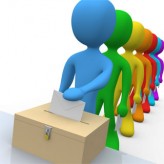 Your Choice!The Parish Council runs a Participatory Budgeting Scheme called “Your Choice” which gives local residents more say in which groups the Parish Council support with funding.  (Please see the full application criteria attached to this form and ensure you meet this before applying). Grants are available for up to a maximum of £400. The deadline for applying is Friday 12th April 2019Please return this form to the Parish Clerk, Feock Parish Council, The Old Market Hall, Market Street, Devoran, TR3 6QA or by email debra@feockparishcouncil.co.uk by 12th April 2019 How is it going to work?The Parish Council has a budget of £2000 for 2019/20 to fund local groups and charities. Interested groups and charities apply to the Parish Council to be included in the Participatory Budgeting scheme, grants are available up to £400.At the Annual Meeting of Electors held in May 2019, the groups/charities will present the projects that they are applying for funding for, to the public and Parish Council.Residents of Feock parish are then able to vote for the groups / charities that they would like the Parish Council to award funding to.Copies of presentations will also be displayed in the Parish Council Office and on the website for anyone not able to attend the public meeting, they will still also be able to vote for their preferred group / charities for 2 weeks following the public meeting in the office on voting slips and online. The Parish Council then awards the money in June 2019, with a deadline to spend the money by 31st March 2020. Timetable for process Applications open						Tuesday 5th March 2019Deadline for return of applications				Friday 12th April 2019Parish Council short-list applications				Late April 2019Public meeting to present projects and public vote		Tuesday 7th May 2019  (@ the Annual Meeting of Electors)Public vote closes						Friday 24th May 2017, 5pmParish Council authorise funding				Monday 3rd June 2019 (Provisional date - Parish Council mtg)Deadline for spending grant					31st March 2020Name of organisationContact name and addressTelephone number and emailTel:Email:Email:Title of projectSummary of projectAmount applied for (maximum of £400)£££How many local people will benefit from this grant and does it relate to a specific area of the parish? (if so which one)Please list the estimated costs and how you will spend any funding awardedCostCostItemWhat date do you plan to start and finish the project?StartStartEndPlease add here any other information or attach any other documents to support your funding application. Please add here details of any other funding you have received towards this project in the last 12 months, including details of the source of the funding and how much was received. If you are in the process of applying please add the same details. 